            TJ Radiměř 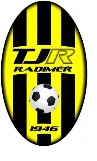 zve malé i velké na podzimní 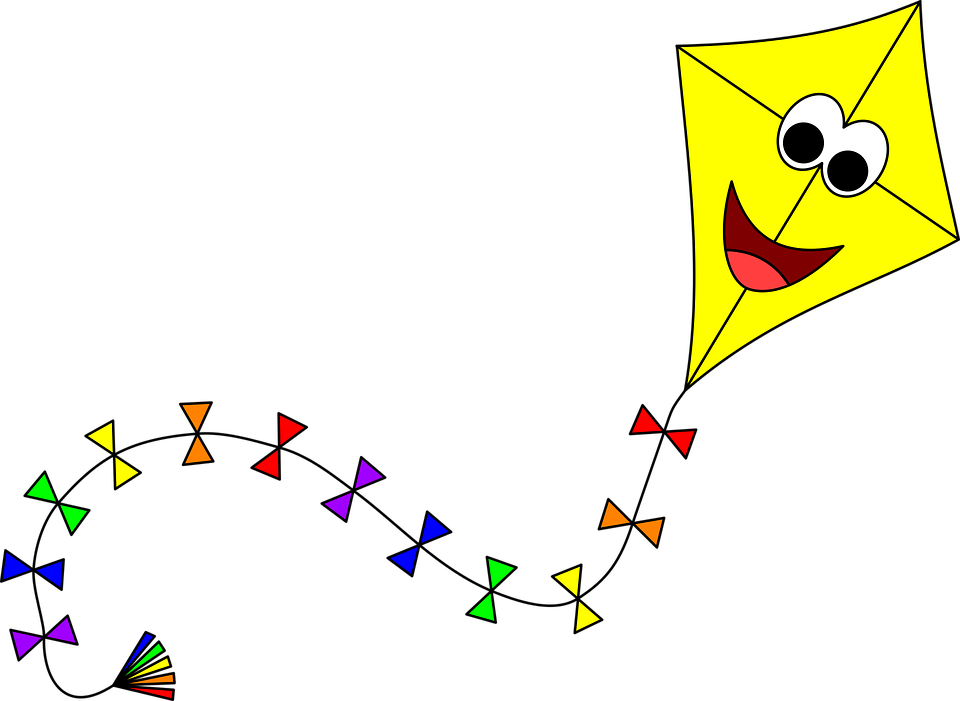       DRAKIÁDUMŮŽETE SE TĚŠIT NA: 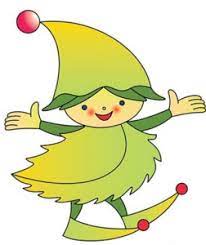 Pouštění draků, dráčků a jiných potvůrekOpékání špekáčků (špekáčky si každý přinese své)Pro děti bude přichystáno jednoduché podzimní tvořeníAkční děti mohou nakonec využít několika sportovních stanovišť na části hřiště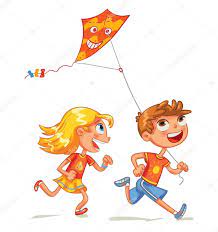 TĚŠÍME SE NA VÁS!

* V případě předpovědi nepřínivého počasí sledujte aktuální informace na FB stránkách TJ Radiměř.